                PROPOSIÇÕES 01 - Vereador Fabio Porto Martins                INDICAÇÃO – 08/2021Indico ao Excelentíssimo Senhor Prefeito Municipal, nos termos regimentais e ouvido o plenário, que seja incluído junto ao rol de beneficiários do Projeto de Lei do Auxilio Emergencial Municipal os trabalhadores do ramo de decoração de festas.                                               MENSAGEM JUSTIFICATIVA:Senhor Presidente:                                                                          Senhores Vereadores:          A presente indicação visa, trazer a igualdade das classes trabalhadoras que tiveram suas atividades suspensas durante a pandemia. As festas e eventos estão suspensas a praticamente um ano, as atividades de Decoração e Ornamentação não podem ser realizadas de outra forma. Assim, nada mais justo que incluir os decoradores no rol de beneficiários do auxílio que o Município juntamente com a Câmara de Vereadores irá conceder aos prejudicados.                                                               Atenciosamente,                                          Bom Retiro do Sul, 30 de março de 2021.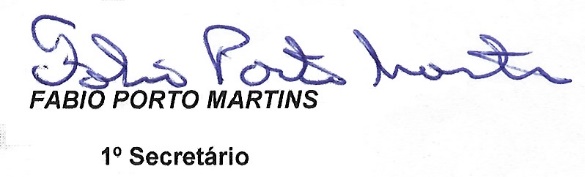 